Тема урока_____________________________________________________________________________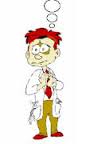 Цель:__________________________________________________________________________________Задание № 1. Из предложенного стихотворения выпишите в два столбика названия металлов и сплавов
Задание 2.  Используя натуральные объекты, заполните таблицу. На игровое поле  поместите образцы руд и металлы, которые из них получают.Задание №3.Лабораторный опыт №1: «Действие солей тяжелых металлов на белки»1 ряд – «Взаимодействие р-ра белка с хлоридом меди (II)»! ТБ  К раствору белка прилейте небольшую порцию раствора  хлорида меди (II). Что вы наблюдаете? Наблюдения: __________________________________________________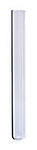 Вывод: _____________________________________________________________________________________________________________________                                                                                                    __________________________________________Задание № 4. Лабораторный опыт №2 «Определение ионов тяжелых металлов»Используя справочную таблицу, определите, какие ионы тяжелых металлов содержатся в предложенных образцах №1,2,3. Сделайте необходимые записи в таблице. Составьте уравнения проведенных реакций в молекулярном и ионном виде (считайте, что ионы тяжелых металлов входят в состав хлоридов)____________________________________________________________________________________________
____________________________________________________________________________________________
________________________________________________________________________________________________________________________________________________________________________________________
Задание № 5. Заполните таблицу, используя Приложение №3. Д/З. Отравление соединениями ртути    В качестве противоядия, при попадании ионов  Нg2+  в организм, используют сульфид натрия.  Составьте в молекулярном и ионном виде уравнение химической реакции, понижающей концентрацию токсичного катиона Нg2+ . С чем связано понижение концентрации токсичного катиона Нg2+ ?Тема урока_____________________________________________________________________________Цель:__________________________________________________________________________________Задание № 1. Из предложенного стихотворения выпишите в два столбика названия металлов и сплавов
Задание 2.  Используя натуральные объекты, заполните таблицу в рабочем листе. На игровое поле  поместите образцы руд и металлы, которые из них получают.Задание №3. Лабораторный опыт №1: «Действие солей тяжелых металлов на белки».2 ряд – «Взаимодействие р-ра  белка с  хлоридом железа (III)»! ТБ       К раствору белка добавьте несколько капель хлорида железа (III). Что вы наблюдаете? Наблюдения: ______________________________Вывод: _____________________________________________________________________________                                                                                                    __________________________________________Общий вывод: Задание № 4.  Лабораторный опыт №2 «Определение ионов тяжелых металлов»Используя справочную таблицу, определите, какие ионы тяжелых металлов содержатся в предложенных образцах №1,2,3. Сделайте необходимые записи в таблице. Составьте уравнения проведенных реакций в молекулярном и ионном виде (считайте, что ионы тяжелых металлов входят в состав хлоридов)____________________________________________________________________________________________
____________________________________________________________________________________________
________________________________________________________________________________________________________________________________________________________________________________________Задание № 5. Заполните таблицу, используя Приложение №3. Д/З. Отравление соединениями ртутиВ качестве противоядия, при попадании ионов  Нg2+  в организм, используют сульфид натрия.  Вопросы:1. Какую формулу имеет сульфид натрия 2.Составьте в молекулярном и ионном виде уравнение химической реакции, понижающей концентрацию токсичного катиона Нg2+ .3.С чем связано понижение концентрации токсичного катиона Нg2+ ?Тема урока_____________________________________________________________________________Цель:__________________________________________________________________________________Задание № 1. Из предложенного стихотворения выпишите в два столбика названия металлов и сплавов
Задание 2.  Используя натуральные объекты, заполните таблицу в рабочем листе. На игровое поле  поместите образцы руд и металлы, которые из них получают.Задание №3. Лабораторный опыт №1: «Действие солей тяжелых металлов на белки».3 ряд – «Взаимодействие р-ра белка с сульфатом никеля (II)»! ТБ       К раствору белка добавьте несколько капель хлорида меди (II). Что вы наблюдаете? Наблюдения: ______________________________Вывод: _____________________________________________________________________________                                                                                                    __________________________________________Общий вывод: Задание № 4. Лабораторный опыт №2 «Определение ионов тяжелых металлов»     Используя справочную таблицу, определите, какие ионы тяжелых металлов содержатся в предложенных образцах №1,2,3. Сделайте необходимые записи в таблице. Составьте уравнения проведенных реакций в молекулярном и ионном виде (считайте, что ионы тяжелых металлов входят в состав хлоридов).____________________________________________________________________________________________
____________________________________________________________________________________________
________________________________________________________________________________________________________________________________________________________________________________________Задание № 5. Заполните таблицу, используя Приложение №3. Д/З. Отравление соединениями ртутиВ качестве противоядия, при попадании ионов  Нg2+  в организм, используют сульфид натрия.  Вопросы1. Какую формулу имеет сульфид натрия?2.Составьте в молекулярном и ионном виде уравнение химической реакции, понижающей концентрацию токсичного катиона Нg2+ .3.С чем связано понижение концентрации токсичного катиона Нg2+ ?МеталлыСплавы1.1.2.2.3.3.4.4.5.5.6.6.7.7.8.8.Название руды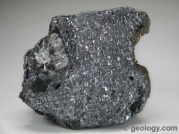 Состав (формула)Металл, который получаютГаленит (№ __ )PbS(№ __ )______________________Магнетит (№ ___)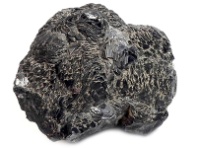 (притягивается магнитом)Fe3O4(№ __ )____________________Цинковая обманка (№ ___)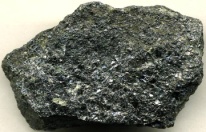 (сфалерит)ZnS(№ __ )____________________Халькопирит (№___)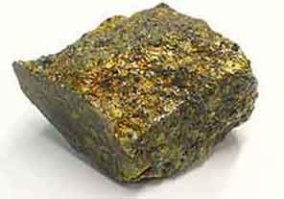 CuFeS2(№ __ )_____________________ОбразецРеактивПризнак реакцииВывод№1№2№3Cu 2+Биологические свойства («+»)Токсическое действиеИсточники загрязненияМеталлыСплавы1.1.2.2.3.3.4.4.5.5.6.6.7.7.8.8.Название рудыСостав (формула)Металл, который получаютГаленит (№ __ )PbS(№ __ )______________________Магнетит (№ ___)(притягивается магнитом)Fe3O4(№ __ )____________________Цинковая обманка (№ ___)(сфалерит)ZnS(№ __ )____________________Халькопирит (№___)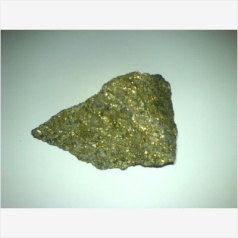 CuFeS2(№ __ )_____________________ОбразецРеактивПризнак реакцииВывод№1№2№3 Fe3+Биологические свойства («+»)Токсическое действиеИсточники загрязненияМеталлыСплавы1.1.2.2.3.3.4.4.5.5.6.6.7.7.8.8.Название рудыСостав (формула)Металл, который получаютГаленит (№ __ )PbS(№ __ )______________________Магнетит (№ ___)(притягивается магнитом)Fe3O4(№ __ )____________________Цинковая обманка (№ ___)(сфалерит)ZnS(№ __ )____________________Халькопирит (№___)CuFeS2(№ __ )_____________________ОбразецРеактивПризнак реакцииВывод№1№2№3Ni2+Биологические свойства («+»)Токсическое действиеИсточники загрязнения